Large Squares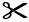 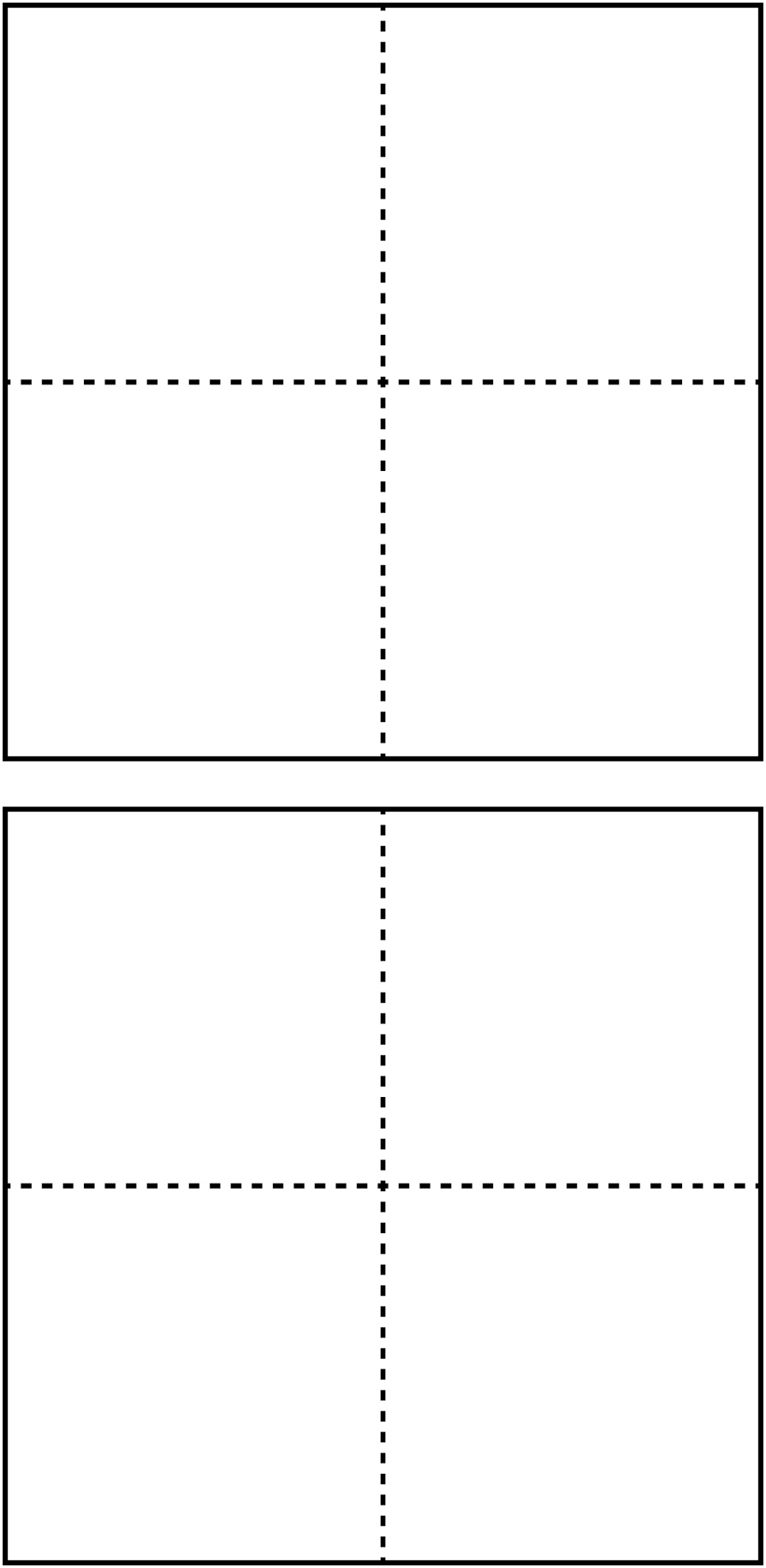 